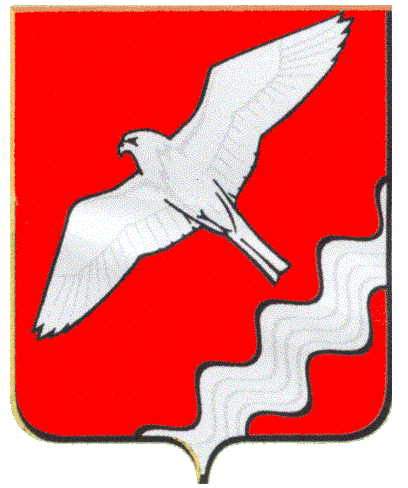 АДМИНИСТРАЦИЯ МУНИЦИПАЛЬНОГО ОБРАЗОВАНИЯ КРАСНОУФИМСКИЙ ОКРУГПОСТАНОВЛЕНИЕОт 22.08.2019 г.  № 604г. КрасноуфимскВ соответствии с Федеральным законом от 27.07.2010 г. № 210-ФЗ «Об организации предоставления муниципальных услуг», Федеральным законом от 06.10.2003 г. № 131-ФЗ «Об общих принципах организации местного самоуправления в Российской Федерации», Постановлением Правительства Российской Федерации от 16.05.2011 г. № 373 «О разработке и утверждении административных регламентов осуществления государственного контроля (надзора) и административных регламентов предоставления государственных услуг» (вместе с «Правилами  разработки и утверждения административных регламентов осуществления государственного контроля (надзора),Правилами разработки и утверждения административных регламентов предоставления государственных услуг», «Правилами проведения экспертизы проектов административных регламентов осуществления государственного контроля (надзора) и административных регламентов предоставления государственных услуг»), Постановлением Правительства Свердловской области от 17.10.2018 N 697-ПП "О разработке и утверждении административных регламентов осуществления государственного контроля (надзора) и административных регламентов предоставления государственных услуг" (вместе с "Порядком разработки и утверждения административных регламентов осуществления государственного контроля (надзора)", "Порядком разработки и утверждения административных регламентов предоставления государственных услуг", "Порядком проведения экспертизы проектов административных регламентов осуществления государственного контроля (надзора) и административных регламентов предоставления государственных услуг") руководствуясь статьями 26,31 Устава МО Красноуфимский округП О С Т А Н О В Л Я Ю:1. Утвердить Порядок разработки и утверждения административных регламентов предоставления муниципальных услуг органами Муниципального образования Красноуфимский округ (прилагается).2. Настоящее постановление опубликовать в газете «Вперед» и разместить на официальном сайте МО Красноуфимский округ.3.  Контроль за исполнением настоящего постановления возложить на заместителя главы Администрации МО Красноуфимский округ по общим вопросам Е.С. Шандыбина.Глава МО  Красноуфимский округ                                                       О.В. РяписовПриложение к постановлению Администрации МО Красноуфимский округот 22.08.2019 г. №604__________ ________________________Порядок разработки и утверждения административных регламентов предоставления муниципальных услуг органами Муниципального образования Красноуфимский округ1. Общие положения1.1. Настоящий Порядок определяет правила разработки и утверждения административных регламентов предоставления муниципальных услуг органами МО Красноуфимский округ. Регламентом является нормативный правовой акт Администрации МО Красноуфимский округ (далее - Администрация), устанавливающий сроки и последовательность административных процедур (действий), осуществляемых по запросу физического или юридического лица либо их уполномоченных представителей (далее - заявитель) в пределах установленных нормативными правовыми актами Российской Федерации полномочий в соответствии с требованиями Федерального закона от 27.07.2010 № 210-ФЗ «Об организации предоставления государственных и муниципальных услуг» (далее - Федеральный закон).Регламент также устанавливает порядок взаимодействия между органами местного самоуправления МО Красноуфимский округ, их структурными подразделениями и должностными лицами (далее - органы муниципального образования), заявителями, органами государственной власти, учреждениями и организациями при предоставлении муниципальной услуги.1.2. Регламенты разрабатываются в соответствии с федеральными законами, устанавливающими критерии, сроки и последовательность выполнения административных процедур (действий) и (или) принятия решений, а также иные требования к порядку предоставления муниципальных услуг.1.3. Для целей настоящего Порядка применяются следующие термины и определения: муниципальная функция - регулярная деятельность органов муниципального образования, направленная на осуществление полноценного исполнения предписанных полномочий, в обязательном порядке имеющая результат, получателем которого выступает внешний субъект (физические и юридические лица, органы власти);муниципальная услуга (далее - муниципальная услуга), - деятельность по реализации функций органов муниципального образования, которая осуществляется по запросам заявителей в пределах полномочий органа, предоставляющего муниципальные услуги, по решению вопросов местного значения;стандарт качества муниципальной услуги - обязательные для исполнения правила, устанавливающие в интересах получателя муниципальной услуги требования к предоставлению муниципальной услуги, включающие характеристики процесса, формы, содержания, ресурсного обеспечения и результата предоставления конкретной муниципальной услуги;административный регламент - нормативный правовой акт, определяющий сроки и последовательность действий и (или) принятия решений, влекущих возникновение, изменение или прекращение правоотношений;административная процедура - последовательность административных действий при осуществлении исполнения муниципальной функции или предоставлении муниципальной услуги, имеющая конечный результат;избыточная административная процедура - последовательность административных действий, исключение которых из административного процесса не приводит к снижению качества исполнения муниципальной функции и (или) предоставления муниципальной услуги;должностное лицо - лицо, постоянно, временно или в соответствии со специальными полномочиями осуществляющее деятельность по исполнению муниципальной функции и (или) предоставлению муниципальной услуги;получатель муниципальной услуги - физическое лицо или юридическое лицо любой формы собственности (далее - организация), обратившееся непосредственно либо через своего представителя в орган муниципального образования для предоставления муниципальной услуги, в целях реализации предоставленных ему прав.1.4. При разработке регламентов органы муниципального образования, оказывающие муниципальные услуги, предусматривают оптимизацию (повышение качества) предоставления муниципальных услуг, в том числе:а) упорядочение административных процедур (действий);б) устранение избыточных административных процедур (действий);в) сокращение количества документов, представляемых заявителями для предоставления муниципальной услуги; применение новых форм документов, позволяющих устранить необходимость неоднократного предоставления идентичной информации; г) сокращение срока предоставления муниципальной услуги, а также срока выполнения отдельных административных процедур (действий) в рамках предоставления муниципальной услуги.Органы муниципального образования, осуществляющие подготовку регламента, могут установить в регламенте сокращенные сроки предоставления муниципальной услуги, а также сроки выполнения административных процедур (действий) в рамках предоставления муниципальной услуги по отношению к соответствующим срокам, установленным законодательством Российской Федерации;д) ответственность должностных лиц органов, предоставляющих муниципальные услуги, за несоблюдение ими требований регламентов при выполнении административных процедур (действий);е) предоставление муниципальной услуги в электронной форме.1.5. Проекты регламентов подлежат размещению на официальном сайте МО Красноуфимский округ.1.6. Проекты регламентов подлежат независимой экспертизе в соответствии с Порядком проведения антикоррупционной экспертизы муниципальных нормативных правовых актов и проектов муниципальных нормативных правовых актов Администрации МО Красноуфимский округ, утвержденным Решением Думы от 30.04.2009 № 165.1.7. Регламенты утверждаются постановлением Администрации.2. Требования к административным регламентам2.1. Наименование регламента определяется органом муниципального образования, ответственным за его утверждение, с учетом формулировки, соответствующей редакции положения нормативного правового акта, которым предусмотрена муниципальная услуга.2.2. В регламент включаются следующие разделы:а) общие положения;б) стандарт предоставления муниципальной услуги;в) состав, последовательность и сроки выполнения административных процедур (действий), требования к порядку их выполнения, в том числе особенности выполнения административных процедур (действий) в электронной форме;г) формы контроля за исполнением регламента;д) досудебный (внесудебный) порядок обжалования решений и действий (бездействия) органов, предоставляющих муниципальную услугу, а также их должностных лиц.2.3. Раздел, касающийся общих положений, состоит из следующих подразделов:а) предмет регулирования регламента;б) круг заявителей;в) требования к порядку информирования о предоставлении муниципальной услуги, в том числе:информация о месте нахождения и графике работы органа муниципального образования, предоставляющего муниципальную услугу, его структурных подразделений и территориальных органов, организаций, участвующих в предоставлении муниципальной услуги, способы получения информации о месте нахождения и графиках работы государственных и муниципальных органов и организаций, обращение в которые необходимо для получения муниципальной услуги;справочные телефоны органа муниципального образования, его структурных подразделений, предоставляющих муниципальную услугу, организаций, участвующих в предоставлении муниципальной услуги;адрес официального сайта Муниципального образования Красноуфимский округ в сети «Интернет», содержащего информацию о предоставлении муниципальной услуги;порядок получения информации заявителями по вопросам предоставления муниципальной услуги и услуг, которые являются необходимыми и обязательными для предоставления муниципальной услуги, сведений о ходе предоставления указанных услуг, в том числе с использованием федеральной государственной информационной системы «Единый портал государственных и муниципальных услуг (функций)»;порядок, форма и место размещения указанной в настоящем подпункте информации, в том числе на стендах в местах предоставления муниципальной услуги, а также на официальном сайте Муниципального образования Красноуфимский округ, а также в федеральной государственной информационной системе «Единый портал государственных и муниципальных услуг (функций)».2.4. Стандарт предоставления муниципальной услуги предусматривает:1) наименование муниципальной услуги;2) наименование органа или структурного подразделения, предоставляющего муниципальную услугу;3) результат предоставления муниципальной услуги;4) срок предоставления муниципальной услуги;5) правовые основания для предоставления муниципальной услуги;6) исчерпывающий перечень документов, необходимых в соответствии с законодательными или иными нормативными правовыми актами для предоставления муниципальной услуги с разделением на документы и информацию, которые заявитель должен представить самостоятельно, и документы, которые заявитель вправе представить по собственной инициативе, так как они подлежат представлению в рамках межведомственного информационного взаимодействия;7) исчерпывающий перечень оснований для отказа в приеме документов, необходимых для предоставления муниципальной услуги;8) исчерпывающий перечень оснований для приостановления предоставления муниципальной услуги или отказа в предоставлении муниципальной услуги;9) размер платы, взимаемой с заявителя при предоставлении государственной или муниципальной услуги, и способы ее взимания в случаях, предусмотренных федеральными законами, принимаемыми в соответствии с ними иными нормативными правовыми актами Российской Федерации, нормативными правовыми актами субъектов Российской Федерации, муниципальными правовыми актами;10) максимальный срок ожидания в очереди при подаче запроса о предоставлении муниципальной услуги и при получении результата предоставления муниципальной услуги;11) срок регистрации запроса заявителя о предоставлении муниципальной услуги;12) требования к помещениям, в которых предоставляются муниципальные услуги, к залу ожидания, местам для заполнения запросов о предоставлении муниципальной услуги, информационным стендам с образцами их заполнения и перечнем документов, необходимых для предоставления каждой муниципальной услуги, в том числе к обеспечению доступности для инвалидов указанных объектов в соответствии с законодательством Российской Федерации о социальной защите инвалидов;13) показатели доступности и качества муниципальных услуг;14) иные требования, в том числе учитывающие особенности предоставления муниципальных услуг в многофункциональных центрах и особенности предоставления муниципальных услуг в электронной форме.2.5. Раздел, касающийся состава, последовательности и сроков выполнения административных процедур, требований к порядку их выполнения, в том числе особенностей выполнения административных процедур в электронной форме, состоит из подразделов, соответствующих количеству административных процедур.Административная процедура состоит из логически обособленных последовательностей административных действий при предоставлении муниципальных услуг и услуг, которые являются необходимыми и обязательными для предоставления муниципальной услуги, имеющих конечный результат и выделяемых в рамках предоставления муниципальной услуги. В начале раздела указывается исчерпывающий перечень административных процедур, содержащихся в нем. В данном разделе отдельно описывается административная процедура формирования и направления межведомственных запросов в органы (организации), участвующие в предоставлении муниципальных услуг. Описание процедуры должно также содержать положение о составе документов и информацию, которая необходима органу муниципального образования или структурному подразделению, предоставляющему муниципальную услугу, и организации, участвующей в предоставлении муниципальной услуги, но находится в иных органах и организациях, с указанием порядка подготовки и направления межведомственного запроса и должностных лиц, уполномоченных направлять такой запрос.Раздел также должен содержать:а) порядок осуществления в электронной форме, в том числе с использованием федеральной государственной информационной системы «Единый портал государственных и муниципальных услуг (функций)»;б) предоставление в установленном порядке информации заявителям и обеспечение доступа заявителей к сведениям о муниципальной услуге;в) способы подачи заявителем запроса и иных документов, необходимых для предоставления муниципальной услуги, и прием такого запроса и документов;г) получение заявителем сведений о ходе выполнения запроса о предоставлении муниципальной услуги;д) взаимодействие органов муниципального образования, предоставляющих муниципальную услугу, с иными органами государственной власти, органами местного самоуправления и организациями, участвующими в предоставлении муниципальных услуг, в том числе порядок и условия такого взаимодействия;е) получение заявителем результата предоставления муниципальной услуги, если иное не установлено законодательством;ж) иные действия, необходимые для предоставления муниципальной услуги, в том числе связанные с проверкой действительности усиленной квалифицированной электронной подписи заявителя, использованной при обращении за получением муниципальной услуги.2.6. Блок-схема предоставления муниципальной услуги может приводиться в приложении к регламенту.2.7. Описание каждой административной процедуры предусматривает:а) основания для начала административной процедуры;б) содержание каждого административного действия, входящего в состав административной процедуры, продолжительность и (или) максимальный срок его выполнения;в) сведения о должностном лице, ответственном за выполнение каждого административного действия, входящего в состав административной процедуры.Если нормативные правовые акты, непосредственно регулирующие предоставление муниципальной услуги, содержат указание на конкретную должность, она указывается в тексте регламента;г) критерии принятия решений;д) результат административной процедуры и порядок передачи результата, который может совпадать с основанием для начала выполнения следующей административной процедуры;е) способ фиксации результата выполнения административной процедуры, в том числе в электронной форме, содержащий указание на формат обязательного отображения административной процедуры.2.8. Раздел, касающийся форм контроля за предоставлением муниципальной услуги, состоит из следующих подразделов:а) порядок осуществления текущего контроля за соблюдением и исполнением ответственными должностными лицами положений регламента и иных нормативных правовых актов, устанавливающих требования к предоставлению муниципальной услуги, а также принятием ими решений;б) порядок и периодичность осуществления плановых и внеплановых проверок полноты и качества предоставления муниципальной услуги, в том числе порядок и формы контроля за полнотой и качеством предоставления муниципальной услуги;в) ответственность должностных лиц органа муниципального образования за решения и действия (бездействие), принимаемые (осуществляемые) ими в ходе предоставления муниципальной услуги;г) положения, характеризующие требования к порядку и формам контроля за предоставлением муниципальной услуги, в том числе со стороны граждан, их объединений и организаций.2.9. В разделе, касающемся досудебного (внесудебного) порядка обжалования решений и действий (бездействия) органа, предоставляющего муниципальную услугу, а также его должностных лиц указываются:а) информация для заявителя о его праве подать жалобу на решение и (или) действие (бездействие) органа муниципального образования и (или) должностных лиц;б) предмет жалобы;в) орган муниципального образования или структурное подразделение и, уполномоченные на рассмотрение жалобы, должностные лица, которым может быть направлена жалоба;г) сроки, порядок подачи жалобы;д) сроки, порядок рассмотрения жалобы;е) перечень оснований для приостановления рассмотрения жалобы в случае, если возможность приостановления предусмотрена законодательством Российской Федерации;ж) результат рассмотрения жалобы;з) порядок информирования заявителя о результатах рассмотрения жалобы;и) порядок обжалования решения по жалобе;к) право заявителя на получение информации и документов, необходимых для обоснования и рассмотрения жалобы;л) способы информирования заявителей о порядке подачи и рассмотрения жалобы.3. Разработка и утверждение административных регламентов3.1. При разработке административных регламентов органы муниципального образования предусматривают оптимизацию исполнения муниципальных функций и повышение качества предоставления муниципальных услуг.3.2. Разработка и утверждение административного регламента исполнения муниципальной функции и (или) предоставления муниципальной услуги предполагают выполнение следующих обязательных этапов:а) подготовка текста проекта административного регламента;б) подготовка сопроводительных документов;в) доработка проекта административного регламента и сопровождающих документов;г) согласование проекта административного регламента;д) утверждение административного регламента;е) размещение проекта административного регламента на официальном сайте МО Красноуфимский округ.3.3. Администрация одновременно с утверждением административного регламента вносит изменения в соответствующие муниципальные правовые акты, предусматривающие исключение положений, регламентирующих исполнение муниципальной функции и (или) предоставление муниципальной услуги, либо, если положения муниципальных правовых актов включены в административный регламент, отменяет их.4. Изменение административных регламентов4.1. Основаниями для внесения изменений в административный регламент являются:а) противоречие административного регламента нормативным правовым актам более высокого уровня;б) наличие предложений уполномоченного органа по совершенствованию административного регламента по результатам применения административного регламента;в) изменение структуры и (или) оптимизация функций муниципального органа, предоставляющего муниципальную услугу.4.2. Внесение изменений в административные регламенты осуществляется в порядке, установленном для разработки и утверждения административных регламентов.5. Отмена административных регламентов5.1. Основаниями для отмены административного регламента исполнения муниципальной функции и (или) предоставления муниципальной услуги являются:а) отмена норм, устанавливающих полномочия по исполнению муниципальной функции и (или) предоставлению муниципальной услуги;б) отмена норм, закрепляющих государственные полномочия по предоставлению услуги за органами местного самоуправления.6. Мониторинг соблюдения административных регламентов6.1. Мониторинг соблюдения административного регламента выполняет орган муниципального образования, ответственный за исполнение муниципальной функции и (или) предоставление муниципальной услуги.6.2. Мониторинг проводится в следующих формах:а) сбор предложений должностных лиц относительно организации процесса исполнения муниципальной функции и (или) предоставления муниципальной услуги;б) сбор и обобщение сведений о результатах проводимого контроля за исполнением отдельных действий. Контроль проводится способами, указанными в описании действий, содержащихся в тексте административного регламента.6.3. При проведении мониторинга применения административного регламента оцениваются:а) характер взаимодействия граждан, организаций с должностными лицами;б) качество и доступность муниципальной услуги (срок предоставления, условия предоставления, порядок информирования);в) обоснованность отказов в предоставлении муниципальной услуги;г) выполнение требований к эффективности административных процедур (отсутствие избыточных административных процедур, возможность уменьшения сроков исполнения административных процедур и административных действий и другое).6.4. Результаты проводимого мониторинга используются:а) при планировании применения к должностным лицам мер стимулирующего и дисциплинарного характера;б) при подготовке предложений по совершенствованию административного регламента исполнения муниципальной функции и (или) предоставления муниципальной услуги.Об утверждении Порядка разработки и утверждения  административных регламентов предоставления муниципальных услуг органами Муниципального образования Красноуфимский округ